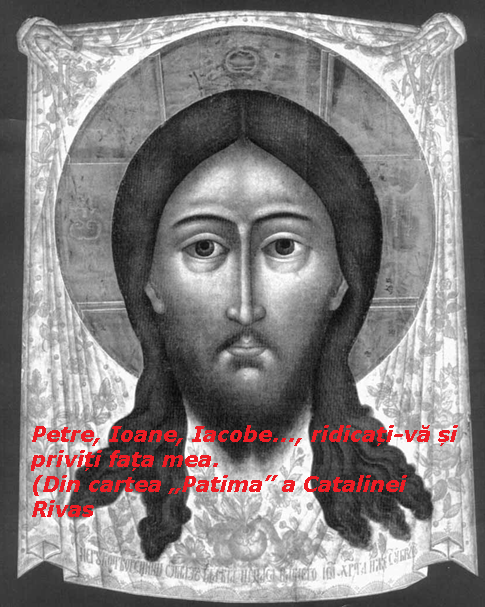 	Nr. 12/2022 din 20.03.2022Din cuprins: Condițiile milostiviriiPag.  2GESTURI, CUVINTE ȘI SIMBOLURI ÎN SFÂNTA LITURGHIE Pag. 3LITURGHIA DE DUMINICĂ – PROBLEMA ÎNTREGII PAROHIIPag. 6GÂNDURILE SFÂNTULUI IOAN BOSCO Pag. 8MESAJUL REGINEI PĂCIIPag.  8Condițiile milostiviriiDuminica 3 din postul mare ciclul CDacă nu vă veți pocăi, veți pieri cu toțiiLectura din Vechiul Testament se întoarce din nou la tema, care arată, cum Dumnezeu își trimite proorocul în slujirile sale. Invitația lui vine cu totul neașteptată, îl abordează pe cel ales în mijlocul activităților sale zilnice. Pentru ca și tu să te poți apropia de arbustul arzând, dă-ți jos opincile tale. Trezește în inima ta un respect cuvenit, ori de câte ori te apropii, de ceea ce este sfânt, de locul în care, prin prezența sa îl sfințește însuși Cel Preaînalt. Domnul vine personal la poporul său, pentru că îl iubește, și l-a ales și s-a milostivit de el, când a suferit în sclavia străină. Ce ar putea să bănuiască poporul lui Dumnezeu de la lumea păgână? În spatele oalelor cu carne se ascunde intenția de a-l abuza și în final să nimicească poporul ales. De aceea, Domnul îl trimite pe Moise, să aducă poporul său din sclavie în pământul în care curge lapte și miere. Ce este necesar pentru aceasta? Pentru ca acest popor să-l creadă pe proorocul lui Dumnezeu și să se lase condus de el, în deplină încredere în planul înțelept a lui Dumnezeu. Drumul va merge prin pustiu, pentru că trebuie să fie drumul curățirii. Toate binefacerile Domnului și mulțimea de miracole, care însoțesc acest drum, sunt dovada faptului, cât de mult iubește poporul său și cât de mult dorește să-i aducă pe toți în Țara Făgăduinței. Cu toate acestea, majoritatea dintre ei i-au displăcut lui Dumnezeu și au murit în pustiu. Conștientizează bine, cât de mare este jignirea  de a cârti împotriva lui Dumnezeu și proorocului său, refuzul a nenumărate daruri și dorința de a se întoarce în robie și la consumarea lumii păgâne. Va cădea pradă pieirii, acela care se îndepărtează de Domnul, refuză planul său și plin de mândrie se gândește, că știe el mai bine, ce este în favoarea lui. Sorțile oamenilor care călătoresc prin pustiu sunt prea clare și expresive și ar trebui să fie o atenționare suficientă pentru noi.  Dumnezeu, din pură dragoste paternă dăruiește cu prisosință darurile sale, prin crâcnirea lor față de prooroci și dorința după lucruri rele, în final să-i displacă lui Dumnezeu. Apostolul atenționează tocmai pe aceia, care sunt cei mai siguri de ei înșiși. Cine crede că stă, să aibă mare grijă, să nu cadă!Acceptă această atenționare cu cea mai mare seriozitate, mai ales pentru aceia, că în același duh, predica de astăzi ție și nouă ni se adresează Mântuitorul. Bunătatea și milostivirea lui Dumnezeu nu va ajuta cu nimic, pe acela care nu vrea să accepte cu sinceritate îndemnul la pocăință. Dacă încă nu te-a ucis cineva, nici nu a căzut un turn peste tine, nu este o dovadă a dreptății tale, ci milostivirea lui Dumnezeu, care încă mai așteaptă, că totuși  vei accepta îndemnul ei și vei pleca pe drumul unei pocăințe sincere. Isus este acela, care intervine pentru tine în speranța, că încă ai putea să aduci roade bune. De aceea, sapă, fertilizează terenul tău, te înconjoară de harurile și darurile sale, trimite la tine proorocii săi, care te îndeamnă necontenit la convertire, îți trimite mesaje de avertizare și mulți Galileni, care au pierit și încă pier. Cât de sus este cerul de pământ, atât de mare este iubirea lui față de aceia, care se tem de el. Dar această iubire așteaptă, că nu vei fi un smochin neroditor. Dacă va căuta în zadar fructele la tine, s-ar putea întâmpla, că vine astăzi sau mâine pentru ultima dată și va spune: De ce să ocupe loc, dacă nu găsesc nimic pe el? Nici milostivirea lui Dumnezeu nu poate face nimic acolo, unde nu primește un răspuns pozitiv. Poate să te conducă din robia egipteană, să-ți deschidă calea cu multe ape, poate să te ajute și să te slujească cu faptele sale minunate, dar drumul spre Țara Făgăduinței trebuie să-l parcurgi singur, cu încrederea în cuvântul său, cu fidelitate față de poruncile sale, fără întrebări și fără a te uita în urmă. Doar îți dă mult mai mult decât tablele de piatră ale Legii din arcă. Îți propune o înțelegere și o convenție și tabernacolul Preasfintei sale Inimi. Îți dă ceva mult mai prețios și mai hrănitor decât mană și prepelițe: îți dă drept hrană pe sine însuși. Nu îți va potoli setea cu apa din stâncă, ci cu Sângele din coasta lui străpunsă. Dacă astfel umplut de daruri, îndrăznești să te întorci cu gândurile la oalele pline cu carne, la pești, la castraveți, la pepeni, la praz și ceapă, cu care te-a ținut Dușmanul în robie și orbire, atunci nu ești demn de libertatea oferită de Dumnezeu și iubirea lui pentru tine a fost zadarnică. Pe locul pregătit și rezervat pentru tine se vor așeza vameșii, păcătoșii și păgânii, care au credința, pe care nu a găsit-o la tine. Aceia vor fi la masă în împărăția cerurilor, fii împărăției însă vor fi alungați afară, în întuneric.Până când mă va disprețui poporul acesta? Până când nu va crede în mine, cu toate semnele pe care le fac în mijlocul lui? Nu privi în urmă ce fac ceilalți.  Și majoritatea s-ar putea să nu-i placă lui Dumnezeu,  cu toate că a primit atâtea daruri. Chiar dacă toți ar cârcoti, rămâi lângă Domnul, Binecuvântează-l… pe Domnul și nu uita nicicând de binefacerile sale.Sursa: Světlo, nr. 10/2007, pag. 3GESTURI, CUVINTE ȘI SIMBOLURI ÎN SFÂNTA LITURGHIE ThDr. Jozef Haľko, PhD     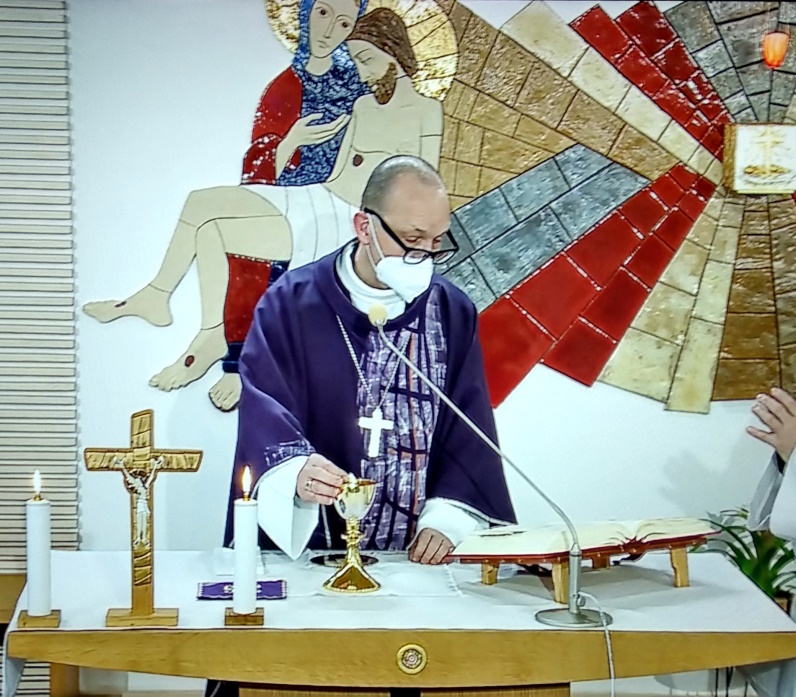 46. Semnul păcii Dragi frați și surori,din reacția lui Isus în evanghelie, când îl conduc să-l ucidă cu pietre, percepem o anumită liniște, pace. Isus, chiar dacă este într-un pericol nemijlocit al vieții, liniștit și veșnic argumentează atât citate din Scriptură, cât și cu cuvântul propriu, ca și cum ar fi vorba despre un dialog, în care nu este nici element de agresivitate. Din aceasta putem simți o pace interioară profundă, acel echilibru, pe care Isus l-a avut în el, și care în mai multe momente ale activității sale publice a vrut să-l lase și ucenicilor săi, care îl urmau. Cea mai cunoscută este intrarea în sala cinei după înviere, când a spus: Pace vouă. De aceea este evident, că și sfânta liturghie, care este rugăciunea de apogeu cuprinde după rugăciunea Tatăl nostru ceremonia păcii. Când în aceste săptămâni explicăm gesturile, cuvintele și simbolurile sfintei liturghii, tema noastră de astăzi va fi ceremonia păcii.De fapt, aici este vorba despre două lucruri în trei părți: a se ruga pentru pace pentru toți și să manifeste dragostea în mod reciproc. Prima parte a ceremoniei păcii este rugăciunea preotului pentru pace. A doua parte a ceremoniei este urarea de pace din partea preotului întregii comunități și răspunsul acesteia. În final urmează „salutul păcii”, acest gest al preotului și al credincioșilor este reciproc. Această parte este facultativă (la alegere). Depinde de faptul, dacă preotul alege sau nu alege să introducă această parte, dar nu cunosc prea multe cazuri, în care cineva ar omite această parte a sfintei liturghii. Chiar dacă teoretic ar putea să o facă, conform instrucțiunilor (cazul covid).După rugăciunea Tatăl nostru în ceremonia păcii, ca prima parte a rugăciunii preotului pentru pace: „Doamne, Isuse Cristoase, tu ai spus apostolilor tăi: Pace vă dau vouă, pacea mea o dau vouă. Nu privi la păcatele noastre, ci la credința Bisericii tale, și după voința ta umple cu pace și condu-ne la unitate.” (Apoi își împreunează mâinile și continuă cu  cuvintele) „Căci tu viețuiești și domnești în vecii vecilor.”În prima parte a acestei rugăciuni preotul face referire la ceea ce, Isus a spus în evanghelia lui Ioan: „Pacea vă las vouă, pacea mea o las vouă”. Aici este important cuvântul pacea mea, pentru că în textul, care nu mai este citat aici, dar în Scriptură urmează, Isus spune clar, că lumea nu poate da omului această pace, pe care o dă Isus. Ni s-ar putea părea, că este aici, să spunem o fracțiune a importanței: „Nu privi la păcatele noastre, ci la credința Bisericii tale.”  Când Isus după învierea sa din morți a spus apostolilor: „Pace vouă”, era vorba despre pacea, care (în tipul ultimei cine – In 14,27) înaintea învierii sale a promis-o. Și după înviere această pace o dă să spunem așa dintr-o suflare. Realmente acolo a fost și acea suflare asupra apostolilor și în final le-a dat puterea să ierte păcatele. Darul păcii și iertării păcatelor, sunt profund interdependente interior. De aceea preotul imediat face legătura și readuce aminte cuvintele: „Nu privi la păcatele noastre ci la credința Bisericii tale.” Noi regretăm păcatele noastre. Darul păcii și iertarea păcatelor se condiționează reciproc. Ci „privește la credința Bisericii tale,” căci este Biserica sfântă, este Biserica ta, este Biserica, care fără de tine nu poate exista. Privește Doamne la această credință a Bisericii, care este poarta desemnată, să primească pacea ta. Și conform cu voința ta, dăruiește-i pacea și unitatea, căci tu viețuiești și domnești în vecii vecilor. „Pacea și unitatea”. Este important să conștientizăm că aceste cuvinte transferă rugăciunea Tatăl nostru și împărtășanie euharistică. Euharistia este pâinea păcii. Acestea sunt spuse cu cuvintele sfântului Pavel: „Pâinea pe care o frângem…”  O pâine frântă pentru mulți este pâinea care unește, are în sine puterea unificatoare. Pacea și unitatea sunt profund interdependente. Căci poate fi pace, acolo unde nu este unitate? Și poate unitate, acolo unde nu este pace?Oamenii credincioși răspund la aceste cuvinte „amin.” Aceasta înseamnă, că se identifică cu el și rugăciunea preotului devine astfel și rugăciunea credincioșilor. Promisiunea lui Cristos „pacea mea o dau vouă” (în cap. 14 a sf. Ioan) în acest moment devine actuală pentru adunarea credincioșilor, care răspund „amin”. Această promisiune și acel dar al păcii devin ceva, ce este actual tocmai în celebrarea sfintei liturghii concrete și în comunitatea concretă. Și este pregătirea pentru sfânta împărtășanie, pentru primirea lui Cristos, care prin pacea sa unește credincioșii. Primirea păcii și primirea iertării sunt  trăsăturile caracteristice ale vieții Bisericii și o puternică trăire pascală. Ceremonia păcii este o amintire specială a misterului pascal. Domnul Cel Înviat este prezent în Biserica, care dăruiește pacea și unitatea. Păcatele nu se mai reamintesc, cu toții formează o singură comunitate în Domnul și cu Domnul. După această prima parte a rugăciunii preotului pentru pace, urmează urarea păcii. În timp ce prima parte a fost de fapt o verticală spirituală, unde preotul se roagă și se adresează lui Dumnezeu, în a doua parte este vorba de o relație orizontală, unde preotul intervine pentru credincioși. Preotul întors cu fața la popor desface mâinile și apoi le împreunează din nou, timp în care spune: „Pacea Domnului să rămână pururea cu voi.” Acea pace, pentru care se roagă preotul în rugăciune o dorește acum tuturor credincioșilor adunați în biserică. Și oamenii răspund: „Și cu duhul tău”. Este deci urarea preotului către credincioși și în același timp, urarea preoților credincioși. Gestul desfacerii și împreunării mâinilor, nu este în acest caz gestul rugăciunii, ci este un semn primordial de îmbrățișare a întregii comunități, care apoi se concretizează prin însuși gestul saltului păcii. Am spus deja că gestul păcii este ultima parte – a treia parte a ceremoniei păcii. Este facultativă. Diaconul sau preotul poate îndemna credincioșii: „Dăruiți-vă pacea”. Așa cum atenționează instrucțiunile, conform cu obiceiul local cu toții își dau mâna reciproc ca semn al păcii și al iubirii. Preotul transmite salutul păcii diaconului sau celor care slujesc la altar. În unele locuri, înaintea întinderii mâinii se spune „pace și dragoste frățească să fie printre noii.” (În România se spune: „Pace ție” și celălalt răspunde „Și cu duhul tău.”Întinderea mâinii ni s-ar putea părea, că este o manifestare cetățenească, că nu are o ancorare biblică, dar în realitate însuși salutul păcii sau sărutul inițial al păcii este foarte mult amintită în Scrisoarea către Romani (Rm 1,7), în prima și a doua Scrisoare către Corintieni (1 Cor 1,3; 2 Cor 1,2), și darea de mână se amintește și în Scrisoarea către Galateni. Deci gestul strângerii de mână o cunoaștem încă din timpul apostolilor, ca semn al comunității. Literalmente citim în Scrisoarea către Galateni: „…, cunoscând harul care îmi fusese dat, Iacob, Chefa și Ioan, care sunt considerați coloane, mi-au dat mie și lui Barnaba mâna dreaptă a comuniunii ca noi să mergem la păgâni, iar ei la cei circumscriși.”(Gal 2,9). Când dăm mâna – dreapta, care sunt simbolul activității noastre, a faptelor noastre, atunci prin atingere la întinderea lor exprimăm, că acțiunea noastră și comportamentul nostru sunt într-o unitate. În același timp, exprimăm, că formăm o comunitate și suntem parte componentă a aceleași comunități. La final trebuie spus, că tot ce am descris: rugăciunea pentru pace, primirea păcii și gestul păcii, că totul este direcționat spre împărtășania euharistică. În duhul întinderii mâinii și strângerea mâinii drepte, cu dorința păcii este în felul său exprimarea împăcării. Când ne dăm mâinile, înseamnă faptul că între noi nu există uși imaginare închise ale vreunui conflict sau a unei mânii și darea mâinilor înseamnă deci, că între noi nu este nici o barieră de relații. Și realmente, dacă mergem să-l primim pe Cristos, putem să o facem numai atunci dacă aceasta corespunde cuvintelor, pe care le citim în Sfânta Scriptură: 	„…dacă îți aduci darul la altar și acolo îți amintești că fratele tău are ceva împotrivă, lasă darul tău acolo, în fața altarului, du-te, împacă-te mai întâi cu fratele tău și apoi vino să-ți oferi darul.” (Mt 5,23-24). Deci, dacă ești supărat pe cineva și ești cu cineva în conflict, străduiește-te să te împaci cu el! Din partea noastră trebuie să facem maximum. Dacă cineva respinge așa ceva (împăcarea), atunci este răspunderea lui. Despre sfânta împărtășanie în sine vom vorbi data viitoare. Să încercăm și în sfânta liturghie de astăzi să trăim cu acea pace, pe care Domnul Isus dorește să ne-o dea și în timpul sfintei împărtășanii spirituale. În această perioadă pretențioasă să ne rugăm pentru pacea lui, căci până când avem în inimă pacea, atunci și realitatea din jurul nostru o vedem mai bună, mai clară, mai spirituală, cu renunțarea și privirea în viitor aferentă. În consecința finală, când percepem astfel totul, atunci putem să-i ajutăm mai bine pe cei din jurul nostru. Lăudat să fie Isus Cristos!Din sursă 26.03.2021https://www.tvlux.sk/archiv/play/_25669  Cu acordul și binecuvântarea predicatorului  Mons. Jozef Haľko9. LITURGHIA DE DUMINICĂ – PROBLEMA ÎNTREGII PAROHII Aşa cum am văzut şi am auzit în timpul călătoriilor sfântului Părinte, africanii şi indienii, în timpul liturghiilor de duminică dansează. Mişcările ritmice, muzica, cântatul, toate aceste manifestări spontane ale bucuriei se valorifică în timpul sfintei liturghii. Fiecare popor are dreptul să-l laude pe Dumnezeu în felul său. Cândva se întâmpla astfel în întreg creştinismul. Încă Clement din Alexandria scrie: „Dansul, care însoţeşte rugăciunea, dă sufletului aripi pentru a se înălţa la cer.” Şi în Evul Mediu mişcările dansului au fost parte componentă a liturghiei. De exemplu în timpul secvenţei pascale, episcopul împreună cu capitoliul său executau mişcări ritmice şi poporul din catedrală cu ei. Şi noi, în timpurile noastre avem dreptul să sărbătorim liturghia ca un joc de fericire, ca un joc sacru în faţa lui Dumnezeu. Fiecare avem rolul său în timpul executării. În funcţie de aptitudinile noastre putem să jucăm şi să dansăm, la fel cum dansa David în faţa arcei. Spectatorul mut, surd, pasiv – nu trebuie să fie aici. Ce rol joc eu aici? Cu ce contribui la celebrarea comună, la reuşita şi frumuseţea liturghiei noastre?Această întrebare ar trebui să ne-o punem fiecare din când în când. Am citit undeva, cum un vizitator ocazional, necreştin,  despre o liturghie de duminică obişnuită spunea:„Oamenii se întâlnesc acolo, dar sunt numai duşmani între ei; nu-şi zâmbesc, nu se salută. De ce s-au adunat de fapt? Li se citeşte din cartea sacră, şi unii în acest timp se uită prin împrejurimi, alţii întorc foile în cărţile pe care le au în faţă. De ce citesc, dacă nu ascultă?Afară pe panoul de afiş, era afişat că va fi o solemnitate. Dar conducătorul, acela care stă în faţă, este mohorât, nicăieri nici umbră de bucurie. De ce i se spune solemnitate? Apoi începe cântatul în comun, da ,de unde în comun. Mulţi deschid gura, numai când cască. De ce se cântă, dacă nu se cântă?Apoi cel din faţă vorbeşte ceva fără interes şi oamenii fără interes, aşteaptă să termine. De ce vorbeşte aşa de mult, dacă nu interesează pe nimeni? Apoi cel din faţă se roagă.  Poate, că sunt aici rugăciuni frumoase, dar le spune repede şi fără pauză, nu este posibil să meditezi asupra vreunui lucru. De ce nu se roagă mai bine mai puţin şi mai chibzuit?Apoi invită oamenii la masă, dar mulţi invitaţi nu vin. De ce au mers de fapt la biserică, dacă dispreţuiesc tot, ce se întâmplă acolo?”Acum poate vă spuneţi în minte: din fericire nu toate sunt la noi atât de urâte. Dar până la o deplină cooperare desăvârşită mai avem şi noi o bucată bună de drum. Voi aţi face fiecare ceea ce vă aparţine. Toţi trebuie să ne străduim, în funcţie de posibilităţile noastre, ca liturghia de duminică în parohia noastră să fie însufleţită, frumoasă, plină de bucurie. Să plecăm de aici întăriţi şi îmbucuraţi. Înainte de Conciliul Vatican II, purtătorii actului liturgic au fost consideraţi doar preoţii. Astăzi este valabil, că o bună sfântă liturghie de duminică este problema tuturor ( de ex. LCR art. 29)Asta se ascultă bine. Dar cum vom face, ca să nu ni se potrivească nici un reproş a acelui străin de la începutul predicii?Imediat la început ne vom spune: cu toate că liturghia este un joc, un joc sacru al copiilor lui Dumnezeu, în faţa lui Dumnezeu, centrul de greutate al liturghiei vii nu constă în atracţii speciale – acestea să fie mereu excepţiile sărbătorilor – ci în lucrurile simple ale unei prestaţii a sfintei liturghii, nu numai cu trupul, ci şi cu sufletul şi cu inima. - Priveşte vecinii la venirea în biserică. Zâmbeşte-le, întinde-le mâna, fă-le un semn prietenesc, şopteşte-le un cuvânt. Nu vei jigni maiestatea Dumnezeiască – prin aceasta doar înlesneşti societatea umană. - Ascultă concentrat şi cu atenţie lecturile. Slujeşte-i pe ceilalţi ca lector. - Pe bănci sunt colecţiile de cântece. Puneţi semn la cântecele care se vor cânta încă înainte de liturghie, găseşte cântecul şi oferă-l şi vecinului. Cântă cu poftă, să-i însufleţeşti şi pe ceilalţi. - În timpul rugăciunilor comune să participi cu vocea şi cu inima- Urmăreşte rugăciunea preotului şi exprimă-ţi acordul cu un energic, Amin! - Participă la toate acţiunile din parohie. Ajută, unde şi cum poţi. Doar sunt paşi care duc la întâlnirea cu Domnul Isus. Parohia , în conformitate cu puterile sale, ar trebui să organizeze liturghiile de duminică, împreună cu preotul. Efectele teatrale ieftine nu-şi au locul în biserică, este adevărat, dar cu toate acestea gândiţi-vă: ce ar spune familia, căreia gospodina casei, în fiecare duminică, i-ar oferi aceeaşi mâncare? Şi în biserică trebuie să se schimbe gândit cântecele, veşmintele, simbolurile, ornarea, iluminatul. Unde ar ajunge la toate acestea preotul? Dacă vi se pare că liturghia noastră de până acum este monotonă, are prea puţină viaţă – atunci ajutaţi cu toţii, să nu fie. Gândiţi-vă, căutaţi, ajutaţi să se facă ceva ,ce ar înfrumuseţa, ce ar interioriza drumul de duminică al familiei parohiale spre Domnul Isus. Romano Guardini scria: „Liturghia este un joc sacru, înveselitor în faţa lui Dumnezeu. A celebra liturghia înseamnă a asculta porunca Domnului şi să fim ca nişte copii. Să renunţăm la maturitatea noastră, care vrea să ne comportăm raţional. Să jucăm şi să dansăm ca şi David în faţa arcei. Se poate întâmpla, că oamenii bătrâni, care nu mai reuşesc să devină copii, vor comenta acestea. Şi David a păţit la fel, că propria lui soţie îşi bătea joc de el.”Noi ne-am dezobişnuit să ne mai jucăm. Şi copiilor, astăzi le rămâne prea puţin timp pentru joacă. Trebuie să meargă la ore de muzică, de ritmică, de engleză, de înot şi educaţie fizică – şi în final la cabinetul psihiatrului. Nici sportul nu mai este joacă pentru tineret, ci o educaţie dură cu scopul obţinerii randamentului, succesului, victoriilor celor mai bune. Nu se face sport, nu se joacă pentru bucuria jocului, ci pentru victorie. Noi, creştinii suntem la liturghia de duminică destul de îndepărtaţi de închipuirea lui Guardini, că trebuie să îndeplinim liturghia ca pe un joc fericit în faţa lui Dumnezeu. Cântul ne este parte componentă obligatorie a liturghiei – nu o cântare de fericire. Procesiunea jertfei şi celelalte procesiuni sunt acte serioase – nu o mărşăluire fericită dansată în întâmpinarea Domnului şi împreună cu Domnul. Trebuie să învăţăm din nou această joacă nouă. „Râsul este cea mai puternică armă a speranţei” – a scris teologul american Harvey Cocs.Să ajutăm cu toţii,ca liturghiile noastre de duminică să fie frumoase, încât inima să râdă! Sursa: www.fatym.com GÂNDURILE SFÂNTULUI IOAN BOSCO Dacă se uită de ceea ce, este veșnic, restul sunt colaterale. Diavolul se teme de toți oamenii. Îngrijiți-vă mai ales de bolnavi, copii, oameni bătrâni și săraci, astfel veți obține binecuvântarea lui Dumnezeu și aprecierea oamenilor. ¨Dragostea ne facilitează să suportăm oboseala, plictiseala, nerecunoștința, neajunsurile, trecerile cu vederea. Să nu uiți, că ai un înger, care este ghidul, tovarășul și prietenul tău. Binele îl respectă și oamenii perverși care nu practică binele.Voi sunteți predicatori, dar aveți la dispoziție un mod eficient de a predica: exemplul bun.Dragostea le suportă pe toate, de aceea, acela care nu suportă neajunsurile altora, nu are o dragoste adevărată. Ca să facem binele este suficient să avem un pic de curaj.Calea crucii este calea, care conduce la Dumnezeu.Dacă banii fac mult, rugăciunea face cu mult mai mult. Gândește-te fiul meu, că Dumnezeu prin botez te-a făcut copilul său, te-a îndrăgit și te iubește ca un tată generos.Nu te teme, Dumnezeu îți dă de toate.Toți tinerii au zilele lor mai grele, și voi le-ați avut. Vai de noi, dacă nu ne străduim să-i ajutăm, ca să treacă prin ele repede și fără pagube. Vorbele frumoase fără exemplu nu ajută la nimic. Alimentează-te cu curaj din credință și din convingerea ta. Cei răi trebuie să se teamă de cei buni, nu cei buni de cei răi. Să ne încredințăm în mâinile lui Dumnezeu, în deplină încredere, să ne rugăm, și totul va fi bine. MESAJUL REGINEI PĂCII „Dragi copii! Sunt cu voi și să ne rugăm împreună. Ajutați-mă, copii, cu rugăciune, pentru ca satana să nu fie preponderent. Puterea lui asupra morții, invidiei și fricii a vizitat Pământul. De aceea, copii, întoarceți-vă la Dumnezeu și rugăciune, post și renunțare, pentru toți aceia, care sunt călcați, săraci și nu au voce în această lume fără Dumnezeu. Copii, dacă nu vă veți întoarce la Dumnezeu și poruncile sale, nu aveți viitor. De aceea m-a trimis la voi, ca să vă conduc. Vă mulțumesc, că ați acceptat îndemnul meu.” Glasnik Mira, Medjugorje Așteptăm sugestiile, criticile și comentariile Dumneavoastră, la adresa de e-mail: monimex_f@yahoo.com Tel.: 0722 490 485 Dacă aveți adresă de e-mail, puteți să o transmiteți și vi se pot trimite pe e-mail aparițiile acestei Foi Parohiale.TOTUL ESTE  G R A T U I T!!! Traducerea: Iosif  FicklCorectura: Maria Fickl  „Dăruiește-i persoanei pe care o iubești: aripi pentru a zbura, rădăcini pentru a se întoarce și motive pentru a rămâne.” – Dalai Lama 